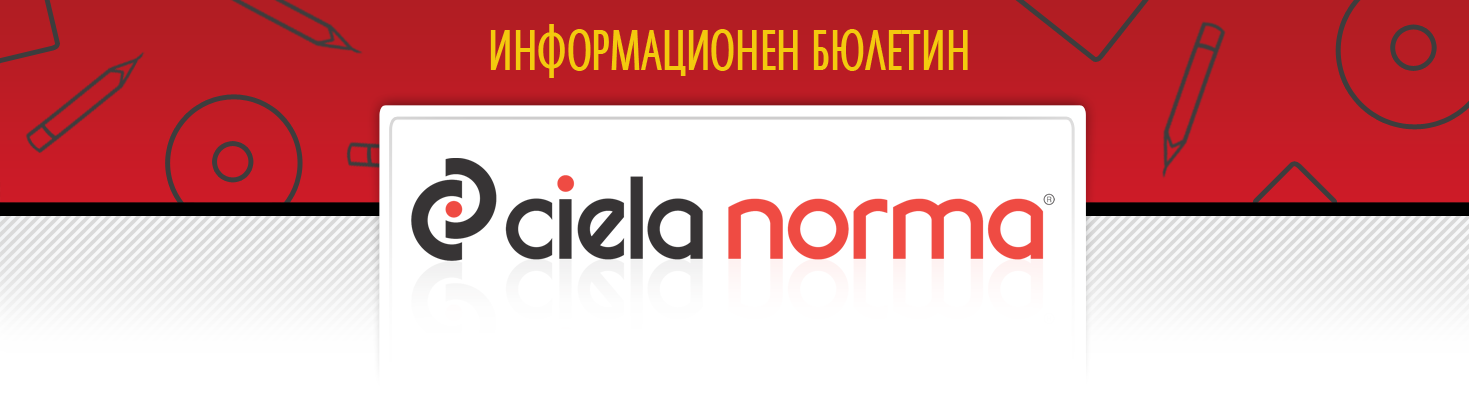 08.02.2019 г.Сиела Норма АДбул. Владимир Вазов 9, София 1510Тел.: + 359 2 903 00 00http://www.ciela.netБЕЗПЛАТЕН ДОСТЪП ДООФИЦИАЛЕН РАЗДЕЛ НА ДЪРЖАВЕН ВЕСТНИКhttp://www.ciela.net/svobodna-zona-darjaven-vestnikНОРМИАКЦЕНТИ - Държавен вестник, бр. 11 от 2019 годинаДопълнено е Постановление № 181 от 2009 г. Правителството включи Агенцията по вписванията в Списъка на стратегическите обекти и дейности от значение за националната сигурност. Гарантирането на нормалното функциониране на Агенцията налага преосмисляне на съществуващата система за сигурност и въвеждането на допълнителни мерки, роли, верификационни и контролни механизми. Изграждането на такива механизми за защита ще стане възможно след включването на Агенцията в списъка на обектите от стратегическо значение. Същевременно промяната ще спомогне да бъдат предприети всички възможни мерки за бързо и ефективно предотвратяване и ограничаване на риска от нов срив, подобен на случилия се през август 2018 г.Обнародвано е Постановление № 11 от 24 януари 2019 г. Във връзка с изпълнението на разпоредбата на задълженията за административното регулиране на икономическите дейности, свързани с нефт и продукти от нефтен произход е създадена нова дирекция в Министерството на икономиката - дирекция "Регулиране на икономически дейности". Отпуснатата сума по бюджета на ведомството в размер на 2 676 708 лв. ще бъде за осъществяване дейността на дирекцията.Обнародвано е Постановление № 13 от 24 януари 2019 г. Открити са два института в структурата на Софийския университет "Св. Климент Охридски" - Югоизточноевропейски институт по право, икономика и интелектуална собственост и Институт "Големи данни в полза на интелигентно общество". В Югоизточноевропейския институт по право, икономика и интелектуална собственост ще се извършва дългосрочна научноизследователска дейност чрез обединяване усилията на преподаватели от различни научни специалности и факултети на Софийския университет. Създаването му ще позволи провеждането на научноизследователска дейност с национално и международно значение по проекти и програми. Ще се насърчи изготвянето на съвместни изследователски проекти с чуждестранни партньори, ще се повишат обемът и качеството на научните разработки, включително чрез създаване на нови научни знания и научно-приложими продукти. Институтът "Големи данни в полза на интелигентно общество" се създава с цел развиване на интердисциплинарна научноизследователска и иновационна дейност в областта на големи данни и изкуствен интелект съвместно с правителствени организации, индустрия и предприемачи. Звеното ще способства за създаване на цялостна научноизследователска среда и стимулиращи възможности за осъществяване на научна дейност и предоставяне на услуги, отговарящи на потребностите на обществото, както и за разширяване и укрепване на връзките на университета с бизнеса и индустрията чрез трансфер на технологии и научни резултати.Изменен и допълнен е Правилникът за организацията на дейността на Конституционния съд. Съдията докладчик по делото ще трябва да предоставя на съдиите проект за определение или решение не по-късно от 10 дни преди заседанието за разглеждане на въпросите по допустимостта на искането или за решаване на делото по същество. Съдиите, които не са съгласни по същество с проекта на определение или решение, ще могат да представят проект на особено мнение не по-късно от 3 дни преди заседанието за разглеждане на въпросите по допустимостта на искането или за решаване на делото. Разписва се срок, в който определението, с което искането се отклонява, заедно с особените мнения и становища към него трябва да се обнародва в "Държавен вестник".Изменен и допълнен е Устройственият правилник на Патентното ведомство на Република България. Общата администрация на ведомството се организира в две дирекции - дирекция "Административно-правни дейности и международно сътрудничество" и дирекция "Финансови и стопански дейности", като се разписват правомощията и задълженията на всяка от тях.Изменена и допълнена е Наредба № Н-8 от 2005 г. Актуализират се образците, които използват работодателите, осигурителите, осигурителни каси, както и самоосигуряващите се лица за подаване на данни относно държавното обществено осигуряване, учителския пенсионен фонд, допълнителното задължително пенсионно осигуряване, здравното осигуряване, фонд "Гарантирани вземания на работниците и служителите" и облагаемия доход и данъка за доходи от трудови правоотношения.Допълнена е Наредба № Н-9 от 2018 г. Агенция "Митници" ще следва да поддържа още три електронни регистъра - регистър "Протокол за извършена акцизна проверка", регистър "Протокол за извършена митническа проверка" и регистър "Административнонаказателно производство".Обнародван е Правилник за дейността на Националния консултативен съвет за младежта. Националният консултативен съвет е консултативен орган, който подпомага министъра на младежта и спорта при провеждане на държавната политика за младежта.  Съветът дава становища по проекти на нормативни актове и стратегически документи, които се отнасят до политиката за младежта, предлага мерки за постигане на целите на държавната политика за младежта и обсъжда и други въпроси, свързани с провеждането на политиката за младежта.АКЦЕНТИ - Държавен вестник, бр. 12 от 2019 годинаИзменен е Законът за българските лични документи. Максималният срок на валидност на свидетелствата за управление на моторни превозни средства на хората с увреждания се приравнява на общия - 10 години, като се запазва действащият режим на възможност за индивидуална преценка за всеки отделен случай. В рамките на предлагания 10-годишен максимален срок ТОЛЕК ще запазят компетентността и отговорността да предложат и определят индивидуален срок на валидност на свидетелство за управление, който съответства на състоянието на конкретното лице.Изменен и допълнен е Кодексът за социално осигуряване. Уеднаквява се режимът на предлагане на услуги от страна на институциите за професионално пенсионно осигуряване в страната и в другите държави - членки на ЕС, като се въвежда принципът на свободното предоставяне на услуги в ЕС, на основание т. нар. "Единен паспорт". Единният паспорт се основава на принципа на всеобщо признаване в държавите - членки на ЕС, на получения лиценз в една държава членка въз основа на хармонизирани пруденциални изисквания към институциите. По същество този принцип позволява финансова институция от ЕС, каквато е и професионалната схема, веднъж получила лиценз от националния орган от изпращащата го държава членка, например България (за получаването на който лиценз институцията следва да отговаря на определени изисквания, произтичащи от хармонизираното право на ЕС, прилагано еднакво във всички държави членки), да предлага услугите си в която и да е друга държава - членка на ЕС, без да е необходимо да получава лиценз от компетентния орган на приемащата го друга държава членка. Регламентиран е процесът на надзорен преглед. На законово ниво се урежда принципното изискване за осъществяване на надзор, основан на риска, което способства за оптималното разпределение на надзорните ресурси и навременното установяване на потенциални проблеми в сектора на допълнителното пенсионно осигуряване. Въвежда се извършването на стрес-тестове от Комисията за финансов надзор и от заместник-председателя на комисията за финансов надзор, ръководещ Управление "Осигурителен надзор", както и задължение за публикуване на информация за надзорната дейност както от общ характер, така и във връзка с влезли в сила надзорни мерки, което допълнително повишава прозрачността на сектора и стимулира спазването на закона.Обнародвано е Постановление № 21 от 1 февруари 2019 г. Създава се Държавна агенция "Безопасност на движението по пътищата" към Администрацията на Министерския съвет. Агенцията ще разработва, координира и контролира провеждането на политиката за повишаване на безопасността на движението по пътищата в България, като се предвижда да поеме част от функциите на различните институции, между които е споделена отговорността за безопасността на движението по пътищата към настоящия момент. Специализираното звено ще събира обективни данни и ще осъществява постоянен мониторинг на постигнатите резултати и ефективността на предприетите мерки. Наред с това ще организира сътрудничеството с висши училища и научни организации за осъществяване на научноизследователска дейност, ще провежда информационни и образователни кампании, както и ще извършва консултации с гражданското общество, бизнеса, академичните и научни среди.Отменено е Постановление № 216 от 1998 г. Отменя се Правилникът за функциите, задачите и организацията на работа на Съвета по сигурността към Министерския съвет. Всички организационни и функционални аспекти в сферата на националната сигурност се вече регламентирани с новия Закон за киберсигурност. Изменено и допълнено е Постановление № 328 от 2017 г. Въвеждат се две нови стипендии за учениците, завършили основното си образование. Първата е за ученици, които се обучават в дуална система на обучение в класовете от първи гимназиален етап. Втората е за тези, които са приети в осми клас по защитените специалности от професии или специалности от професии, по които се очаква недостиг от специалисти на пазара на труда, и се обучават по тях през тази учебна година. Стипендиите ще се предоставят на основа класиране на учениците подобно на стипендиите за постигнати образователни резултати и за подпомагане на достъпа до образование и предотвратяване на отпадането. Учениците, които отговарят на условията за получаване на повече от една стипендия, ще имат право да изберат само на една от тях. В същото време има възможност, когато ученик е класиран за една от двата вида нови стипендии и едновременно за стипендия за образователни резултати, да има право да получи и половината от размера на стипендията за образователни резултати. Целта е да се стимулират учениците с по-висок успех. Уреждат се и стипендии за ученици със специални образователни потребности след завършен седми клас, които се обучават в държавните и в общинските центрове за специална образователна подкрепа.Изменено е Постановление № 37 от 2015 г. Актът се привежда в съответствие с изискванията на правото на ЕС, с цел да се гарантира спазването на приложимата законова уредба на европейско и национално ниво, както и ефективното и законосъобразно управление и изпълнение на средствата по Оперативна програма за храни, съфинансирана от Фонда за европейско подпомагане на най-нуждаещите се лица.Изменено и допълнено е Постановление № 74 на Министерския съвет от 1998 г. Промените в областта на добива и преработка на уранова суровина ще доведат до намаляване на административната тежест и до по-ефективен контрол на разходите. Уеднаквява се и правният режим за отчитането на дейностите, възникнали в резултат на непредвидени обстоятелства по инвестиционните проекти, опростяват се процедурите за отчитане на направените разходи. Променен е съставът на Консултативния съвет, като в правомощията му е добавено разглеждането на отчетите за изпълнение на годишните програми на "ЕКОИНЖЕНЕРИНГ-РМ" ЕООД.Изменена и допълнена е Наредба № 10 от 2009 г. Разписаните в акта максимално допустими граници за олово в меден оксид и за живак се актуализират в съответствие с Регламент (ЕС) № 2017/2229 на Комисията от 4 декември 2017 г.Изменена и допълнена е Наредба № 5 от 2002 г. В наредбата се урежда издаването от Агенцията по вписванията на единен идентификационен код, задължителен за търговците и техните клонове, клоновете на чуждестранните търговци, юридическите лица с нестопанска цел и техните клонове, клоновете на чуждестранните юридически лица с нестопанска цел, вписани в регистъра, както и в други случаи. Оптимизира се процесът на приемане по реда на наредбата на уведомление, с което се променя длъжността и/или срокът на трудовия договор.Обнародвана е Наредба № 8121з-84 от 28 януари 2019 г. Определя се редът за приемане на курсанти, студенти и докторанти в Академията на Министерството на вътрешните работи за учебната 2019/2020 г.АКТУАЛНОПРЕДСТОЯЩО ОБНАРОДВАНЕ В ДЪРЖАВЕН ВЕСТНИК:ИНТЕРЕСНО9 февруариСв. мчк Никифор (Отдание на Сретение Господне). Празнуват: Никифор, Христина10 февруариМеждународен ден за безопасен интернетСв. свщмчк Харалампий Чудотворец. Св. мчца Валентина. Празнуват: Валентин, Валентина, Валя, Ламби, Хараламби, Пейо. Професионален празник на пчелари, градинари и овощари11 февруариМеждународен ден на жените и момичетата в науката Международен ден на болните 12 февруариМеждународен ден на ДарвинДен на червената ръка (в помощ на децата от държавите с военни конфликти)13 февруариСв. Евлогий, архиеп. Александрийски. Преп. Зоя (Живка) и Фотина (Светлана). Преп. Мартиниан. Празнуват: Евлоги, Евлогия, Зоя14 февруариВ България: Трифон Зарезан (по стар стил) - имен ден празнуват Трифон, Трифонка, Лозан; Ден на лозаря, винаря и кръчмаря; Ден на българския археологЗАБАВНО***Къде е разликата между адвоката и лъжеца?В произношението.***РЕДАКЦИЯГлавен редактор: Валентина СавчеваОтговорен редактор: Сузана ГеоргиеваБезотговорен редактор: Веселин ПетровЕлектронна поща: ciela@ciela.comБрой абонати към 5 април 2018 г. - 3385*** "Действието без знание е фатално. Знанието без действие е безполезно." Действайте с екипа на "Сиела"!***Народно събрание- Закон за изменение и допълнение на Закона за лечебните средства- Закон за изменение и допълнение на Закона за животновъдството- Закон за изменение и допълнение на Закона за административното регулиране на икономическите дейности, свързани с нефт и продукти от нефтен произход- Закон за изменение и допълнение на Закона за финансовото управление и контрол в публичния секторПредстоящо обнародванеМинистерство на правосъдиетоНаредба № 1 от 2 февруари 2019 г. за придобиване на юридическа правоспособностПредстоящо обнародванеМинистерство на младежта и спортаНаредба № 1 от 4 февруари 2019 г. за треньорските кадриПредстоящо обнародване